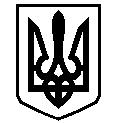 У К Р А Ї Н АВАСИЛІВСЬКА МІСЬКА РАДАЗАПОРІЗЬКОЇ ОБЛАСТІсьомого скликаннясорок третя (позачергова)  сесіяР  І  Ш  Е  Н  Н  Я 01 липня  2019                                                                                                                   № 40Про затвердження технічної документації із землеустрою щодо поділу та об’єднання земельних ділянок та передачу в оренду  для розміщення 13/100 частин матеріально-технічного складу в м. Василівка, вул. Ліхачова 2н  Сірому В.І.Керуючись ст. 26 Закону України  «Про місцеве самоврядування в Україні», ст.ст.12,66 ,122, 123,124  Земельного кодексу України, Законами України «Про землеустрій», «Про внесення змін до деяких законодавчих актів України щодо розмежування земель державної та комунальної власності», розглянувши заяву Сірого Володимира Ілліча, що мешкає в м. Василівка, вул. Театральна 12/9,  про затвердження йому технічної документації із землеустрою щодо поділу земельної ділянки та передачу в оренду для розміщення 13/100 частин матеріально-технічного складу в м. Василівка, вул. Ліхачова 2н, технічну документацію із землеустрою щодо поділу та об’єднання земельних ділянок складену ФОП Мельник О.В., Витяг з державного земельного кадастру від 22.05.2019 року № НВ-2305919862019,  Василівська міська рада В И Р І Ш И Л А :1 Затвердити  Сірому Володимиру Іллічу технічну документацію із землеустрою щодо поділу та об’єднання земельних ділянок із земель промисловості, транспорту, зв’язку, енергетики, оборони та іншого призначення а саме: поділу земельної ділянки, кадастровий номер 2320910100:06:028:0054, загальною площею 5,0089 га на дві земельні ділянки: кадастровий номер 2320910100:06:028:0077, площею 5,0031 га, в м. Василівка, вул. Ліхачова 2,2с,2м,2л,2ц,2х,2о,2ф,2г,2і,2у та кадастровий номер 2320910100:06:028:0076, в м. Василівка, вул. Ліхачова 2н (згідно КВЦПЗ 11.02.- для розміщення та експлуатації основних, підсобних і допоміжних будівель та споруд підприємств переробної, машинобудівної та іншої промисловості).2. Передати Сірому Володимиру Іллічу в оренду терміном на п’ять  років  земельну ділянку, кадастровий номер 2320910100:06:028:0076, площею 0,0058 га   із земель промисловості, транспорту, зв’язку, енергетики, оборони та іншого призначення  для розміщення 13/100 частин матеріально-технічного складу  (згідно КВЦПЗ- 11.02.- для  розміщення та експлуатації основних, підсобних і допоміжних будівель та споруд підприємств переробної, машинобудівної та іншої промисловості) в м. Василівка, вул. Ліхачова 2н.3. Зобов’язати Сірого Володимира Ілліча в місячний термін укласти з Василівською міською радою договір оренди землі,  кадастровий номер 2320910100:06:028:0076, площею 0,0058 га із земель промисловості, транспорту, зв’язку, енергетики, оборони та іншого призначення  для розміщення 13/100 частин матеріально-технічного складу  (згідно КВЦПЗ- 11.02.- для  розміщення та експлуатації основних, підсобних і допоміжних будівель та споруд підприємств переробної, машинобудівної та іншої промисловості) в м. Василівка, вул. Ліхачова 2н.4. Контроль за виконанням цього рішення покласти на постійну комісію міської ради з питань земельних відносин та земельного кадастру, благоустрою міста та забезпечення екологічної безпеки життєдіяльності населення.Міський голова                                                                                                       Л.М. Цибульняк